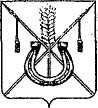 АДМИНИСТРАЦИЯ КОРЕНОВСКОГО ГОРОДСКОГО ПОСЕЛЕНИЯ КОРЕНОВСКОГО РАЙОНАПОСТАНОВЛЕНИЕот 30.12.2015	   		                                     			  № 1814г. КореновскОб утверждении Правил определения нормативных затратна обеспечение функций администрации Кореновского городского поселения Кореновского района и находящихся вее ведении казенных учреждений
В соответствии с частью 4 статьи 19 Федерального закона от 5 апреля 2013 года № 44-ФЗ «О контрактной системе в сфере закупок товаров, работ, услуг для обеспечения государственных и муниципальных нужд» и постановлением Правительства Российской Федерации от 13 октября 2014 года № 1047 «Об общих требованиях к определению нормативных затрат на обеспечение функций государственных органов, органов управления      государственными внебюджетными фондами и муниципальных органов», администрация Кореновского городского поселения Кореновского района                      п о с т а н о в л я е т:1. Утвердить Правила определения нормативных затрат на обеспечение функций администрации Кореновского городского поселения Кореновского района и находящихся в ее ведении казенных учреждений (прилагается).2. Общему отделу администрации Кореновского городского поселения Кореновского района (Воротникова) официально обнародовать настоящее постановление и разместить его на официальном сайте администрации Кореновского городского поселения Кореновского района в информационно-телекоммуникационной сети «Интернет».3. Контроль за выполнением настоящего постановления возложить                   на заместителя главы Кореновского городского поселения Кореновского района Р.Ф. Громова.4. Постановление вступает в силу после его официального обнародования, но не ранее 1 января 2016 года.	ГлаваКореновского городского поселенияКореновского района 							               Е.Н. ПергунПРАВИЛАопределения нормативных затрат на обеспечение функций администрации Кореновского городского поселения Кореновского района и находящихся в ее ведении казенных учрежденийОбщие положения1.1.	Правила определения нормативных затрат на обеспечение функций администрации Кореновского городского поселения Кореновского района и находящихся в ее ведении казенных учреждений (далее нормативные затраты) в части закупок товаров, работ и услуг.Нормативные затраты применяются для обеспечения объектов закупки администрации Кореновского городского поселения Кореновского района и находящихся в ее ведении казенных учреждений.Нормативные затраты, порядок определения которых не установлен Правилами, определяются в порядке, устанавливаемом нормативными правовыми актами администрации Кореновского городского поселения Кореновского района.Общий объем затрат, связанных с закупкой товаров, работ и услуг, рассчитанный на основе нормативных затрат, не может превышать объема лимитов бюджетных обязательств, доведенных до администрации Кореновского городского поселения Кореновского района как получателя средств местного бюджета на закупку товаров, работ и услуг.Нормативные затраты подлежат размещению в единой информационной системе в сфере закупок, а до ввода ее в эксплуатацию – на официальном сайте Российской Федерации в информационно-телекоммуникационной сети «Интернет» для размещения информации о размещении заказов на поставки товаров, выполнение работ, оказание услуг www.zakupki.gov.ru (далее – единая информационная система).Виды и состав нормативных затрат2.1. К видам нормативных затрат администрации Кореновского городского поселения Кореновского района и находящихся в ее ведении казенных учреждений относятся:затраты на информационно-коммуникационные технологии;прочие затраты;затраты на капитальный ремонт муниципального имущества; затраты на дополнительное профессиональное образование работников.Отнесение затрат к одному из видов затрат осуществляется в соответствии с положениями правового акта Министерства финансов Российской Федерации, регулирующего порядок применения бюджетной классификации Российской Федерации.При определении нормативных затрат используется показатель расчетной численности основных работников.Показатель расчетной численности основных работников (Чоп) органов местного самоуправления муниципального образования Кореновский район и находящихся в ее ведении казенных учреждений определяется по формуле:Чоп =Чф х 1,1, где:Чф - фактическая численность работников, денежное содержание которых осуществляется в рамках системы оплаты труда, определенной в соответствии с нормативно-правовыми актами органов местного самоуправления в сфере оплаты труда;1,1 - коэффициент, который может быть использован на случай замещения вакантных должностей.В случае если полученное значение расчетной численности превышает значение предельной численности, при определении нормативных затрат используется значение предельной численности.2.4.	Цена единицы планируемых к приобретению товаров, работ и услуг в формулах расчета нормативных затрат определяется с учетом положений статьи 22 Федерального закона от 5 апреля 2014 года № 44-ФЗ «О контрактной системе в сфере закупок товаров, работ, услуг для обеспечения государственных и муниципальных нужд».Затраты на информационно-коммуникационные технологии3.1. Затраты на услуги связи.3.1.1.Затраты на абонентскую плату (Заб) определяются по формуле:	Заб =∑Qi аб  X  Нi a6  X Ni aб, где:				     i=1Qi a6 - количество абонентских номеров пользовательского (оконечного)оборудования, подключенного к сети местной телефонной связи, используемых для передачи голосовой информации (далее - абонентский номер для передачи голосовой информации) с i-й абонентской платой;Hi аб - ежемесячная i-я абонентская плата в расчете на один абонентский номер для передачи голосовой информации;Ni aб   - количество месяцев предоставления услуги с i-й абонентской платой.3.1.2.	Затраты на повременную оплату местных и междугородних телефонных соединений (Зпов) определяются по формуле:Зпов = ∑ Qgm x Sgm x Pgm x Ngm +  ∑ QiMг x SiMг x PiMг x NiMг, где:                          g=l                                                          i=lQgm - количество   абонентских   номеров   для   передачи   голосовойинформации, используемых для местных телефонных соединений, с g-м тарифом;Sgm - продолжительность местных телефонных соединений в месяц в расчете на один абонентский номер для передачи голосовой информации по g-му тарифу;Pgm - цена минуты разговора при местных телефонных соединениях по g-му тарифу;Ngm - количество месяцев предоставления услуги местной телефонной связи по g-му тарифу;QiMг - количество абонентских номеров для передачи голосовой информации, используемых для междугородних телефонных соединений, с i-м тарифом;SiMг - продолжительность междугородних телефонных соединений в месяц в расчете на один абонентский телефонный номер для передачи голосовой информации по i-му тарифу;PiMг - цена минуты разговора при междугородних телефонных соединениях по i-му тарифу;NiMг - количество месяцев предоставления услуги междугородней телефонной связи по i-му тарифу.Нормативы, применяемые при расчете нормативных затрат наприобретение абонентских номеров пользовательского (оконечного)оборудования, подключенного к сети местной телефонной связи,используемых для передачи голосовой информации3.1.3. Затраты на оплату услуг подвижной связи (Зсот) определяются по формуле:                                                                         nЗсот  = ∑Qi сот x Pi сот  x Ni сот, где:                                                                        i=1Qi сот - количество абонентских номеров пользовательского (оконечного) оборудования, подключенного к сети подвижной связи (далее - номер абонентской станции);Pi сот. - ежемесячная цена услуги подвижной связи в расчете на один номер сотовой абонентской станции;Ni сот - количество месяцев предоставления услуги подвижной связи.Нормативы, применяемые при расчете нормативных затратна приобретение услуг подвижной связи3.1.4. Затраты на передачу данных с использованием информационно-телекоммуникационной сети «Интернет» (далее - сеть «Интернет») и услуги интернет-провайдеров для планшетных компьютеров (Зип) определяются по формуле:                                                                          nЗип  = ∑Qi ип x Pi ипx Ni ип, где:                                                                         i=1Qi ип - количество SIM-карт;Pi ип – ежемесячная цена в расчете на одну SIM-карту;Ni ип - количество месяцев предоставления услуги передачи данных.Нормативы, применяемые при расчете нормативных затрат на передачу данных с использованием сети «Интернет» и услуги интернет-провайдеровдля планшетных компьютеров3.1.5. Затраты на сеть «Интернет» и услуги интернет-провайдеров (Зи) определяются по формуле:                                                                          nЗи  = ∑Qi и x Pi и  x Ni и, где:                                                                         i=1Qi и - количество каналов передачи данных сети «Интернет» с i-й пропускной способностью;Pi и  - месячная цена аренды канала передачи данных сети «Интернет» с i-й пропускной способностью;Ni и - количество месяцев аренды канала передачи данных сети «Интернет» с i-й пропускной способностью.3.1.6. Затраты на оплату услуг по предоставлению цифровых потоков для коммутируемых телефонных соединений (Зцп) определяются по формуле:                                                                        nЗцп  = ∑Qi цп x Pi цп  x Ni цп, где:                                                                       i=1Qi цп - количество организованных цифровых потоков с i-й абонентской платой;Pi цп - ежемесячная i-я абонентская плата за цифровой поток;Ni цп - количество месяцев предоставления услуги с i-й абонентскойплатой.Нормативы, применяемые при расчете нормативных затрат наприобретение каналов передачи данных сети «Интернет», цифровых потоков для коммутируемых телефонных соединений3.1.7. Затраты на оплату иных услуг связи в сфере информационно-коммуникационных технологий (Зпр) определяются по формуле:                                                                                           nЗпр = ∑Pi пр, где:                                                                                          i=1Pi пр - цена по i-й иной услуге связи, определяемая по фактическим данным отчетного финансового года.3.2. Затраты на содержание имущества.3.2.1. При определении затрат на техническое обслуживание и регламентно-профилактический ремонт применяется перечень работ по техническому обслуживанию и регламентно-профилактическому ремонту и нормативным трудозатратам на их выполнение, установленный в эксплуатационной документации или утвержденном регламенте выполнения таких работ.Цена технического обслуживания и регламентно-профилактического ремонта единицы оборудования в год не должна превышать размер среднегодовых амортизационных отчислений для данного вида оборудования.Суммарные затраты на техническое обслуживание и регламентно-профилактический ремонт оборудования не должны превышать 10 % от балансовой стоимости основных средств в сфере информационно-телекоммуникационных технологий в год.3.2.2. Затраты на техническое обслуживание и регламентно-профилактический ремонт вычислительной техники (Зрвт) определяются по формуле:                                                                                  nЗрвт = ∑Qi рвт x Pi рвт, где:                                                                                i=1Qi рвт - фактическое количество i-x рабочих станций, но не более предельного количества i-x рабочих станций;Pi рвт - цена технического обслуживания и регламентно-профилактического ремонта в расчете на одну i-ю рабочую станцию в год.Предельное количество i-x рабочих станций (Qi рвт предел) определяется с округлением до целого по формуле:Qi рвт предел = Чоп   x 1,5, где:Чоп - расчетная численность основных работников.3.2.3.	Затраты на техническое обслуживание и регламентно-профилактический ремонт оборудования по обеспечению безопасности информации (Зсби) определяются по формуле:                                                                                 nЗсби = ∑Qi сби x Pi сби, где:                                                                               i=1Qi сби - количество единиц i-гo оборудования по обеспечению безопасности информации;Pi сби - цена технического обслуживания и регламентно-профилактического ремонта одной единицы i-ro оборудования в год.3.2.4.	Затраты на техническое обслуживание и регламентно-профилактический ремонт системы телефонной связи (автоматизированных телефонных станций) (Зстс) определяются по формуле:                                                                                 nЗстс = ∑Qi стс x Pi стс, где:                                                                                 i=1Qi стс - количество автоматизированных телефонных станций i-гo вида;Pi стс - цена технического обслуживания и регламентно-профилактического ремонта одной автоматизированной телефонной станции i-го вида в год.3.2.5.	Затраты на техническое обслуживание и регламентно-профилактический ремонт локальных вычислительных сетей (Злвс) определяются по формуле:                                                                                  nЗлвс = ∑Qi лвс x Pi лвс, где:                                                                                i=1Qi лвс - количество устройств локальных вычислительных сетей i-го вида;Pi лвс- цена технического обслуживания и регламентно-профилактического ремонта одного устройства локальных вычислительных сетей i-го вида в год.3.2.6.	Затраты на техническое обслуживание и регламентно-профилактический ремонт систем бесперебойного питания (Зсбп ) определяются по формуле:                                                                                 nЗсбп = ∑Qi сбп x Pi сбп, где:                                                                                i=1Qi сбп  - количество модулей бесперебойного питания i-гo вида;Pi сбп - цена технического обслуживания и регламентно-профилактического ремонта одного модуля бесперебойного питания i-гo вида в год.3.2.7. Затраты на техническое обслуживание и регламентно-профилактический ремонт принтеров, многофункциональных устройств и копировальных аппаратов (оргтехники) (Зрпм) определяются по формуле:                                                                                nЗрпм = ∑Qi рпм x Pi рпм, где:                                                                               i=1Qi рпм - количество i-x принтеров, многофункциональных устройств и копировальных аппаратов (оргтехники) в соответствии с нормативами;Pi рпм - цена технического обслуживания и регламентно-профилактического ремонта i-x принтеров, многофункциональных устройств и копировальных аппаратов (оргтехники) в год.3.3. Затраты на приобретение прочих работ и услуг, не относящиеся к затратам на услуги связи и содержание имущества.3.3.1.	Затраты на оплату услуг по сопровождению программного обеспечения и приобретению простых (неисключительных) лицензий на использование программного обеспечения (Зспо) определяются по формуле:Зспо = Зсспс + Зсип, где:Зсспс - затраты на оплату услуг по сопровождению справочно-правовых систем;Зсип - затраты на оплату услуг по сопровождению и приобретению иного программного обеспечения.В затраты на оплату услуг по сопровождению программного обеспечения и приобретению простых (неисключительных) лицензий на использование программного обеспечения не входят затраты на приобретение общесистемного программного обеспечения.3.3.2.	Затраты на оплату услуг по сопровождению справочно-правовых
систем (Зсспс) определяются по формуле:                                                                                           nЗсспс = ∑Pi сспс, где:                                                                                         i=1Pi сспс - цена сопровождения i-й справочно-правовой системы, определяемая согласно перечню работ по сопровождению справочно-правовых систем и нормативным трудозатратам на их выполнение, установленным в эксплуатационной документации или утвержденном регламенте выполнения работ по сопровождению справочно-правовых систем.3.3.3. Затраты на оплату услуг по сопровождению и приобретению иного программного обеспечения (Зсип) определяются по формуле:К	           mЗсип = ∑Pg ипо + ∑Pj пнл, где:g=1	           j=1Pg ипо - цена сопровождения g-гo иного программного обеспечения, за исключением справочно-правовых систем, определяемая согласно перечню работ по сопровождению g-гo иного программного обеспечения и нормативным трудозатратам на их выполнение, установленным в эксплуатационной документации или утвержденном регламенте выполнения работ по сопровождению g-гo иного программного обеспечения;Pj пнл - цена простых (неисключительных) лицензий на использование программного обеспечения на j-e программное обеспечение за исключением справочно-правовых систем.Нормативы, применяемые при расчете нормативных затрат на приобретение услуг по сопровождению справочно-правовых систем, посопровождению и приобретению иного программного обеспечения, простых (неисключительных) лицензий на использование программногообеспечения3.3.4.	Затраты на оплату услуг, связанных с обеспечением безопасности информации (Зо6и), определяются по формуле:Зоби = Зат + Знп, где:Зат - затраты на проведение аттестационных, проверочных и контрольных мероприятий объектов (помещений);Знп - затраты на приобретение простых (неисключительных) лицензий на использование программного обеспечения по защите информации.3.3.5.	Затраты на проведение аттестационных, проверочных и контрольных мероприятий (Зат) определяются по формуле:n		      mЗат = ∑Qi об x Рi об + ∑Qj ус x Рj ус, где:i=1		      j=1Qi об - количество аттестуемых i-x объектов (помещений); Рi об - цена проведения аттестации одного i-гo объекта (помещения); Qj ус - количество единиц j-гo оборудования (устройств), требующих проверки;Рj ус - цена проведения проверки одной единицы j-гo оборудования (устройства).3.3.6. Затраты на приобретение простых (неисключительных) лицензий на использование программного обеспечения по защите информации (Знп) определяются по формуле:     nЗнп = ∑Qi нп x Рi нп, где:    i=1Qi нп - количество приобретаемых простых (неисключительных) лицензий на использование i-гo программного обеспечения по защите информации;Рi нп - цена единицы простой (неисключительной) лицензии на использование i-гo программного обеспечения по защите информации.Нормативы, применяемые при расчете нормативных затрат наприобретение услуг, связанных с обеспечением безопасности информации, приобретение простых (неисключительных) лицензий на использование программного обеспечения по защите информации3.3.7. Затраты на оплату работ по монтажу (установке), дооборудованию и наладке оборудования (Зм) определяются по формуле:      nЗм = ∑Qi м х Рi м, где:    i=1Qi м - количество i-гo оборудования, подлежащего монтажу (установке), дооборудованию и наладке;Рi м - цена монтажа (установки), дооборудования и наладки одной единицы i-гo оборудования.Цена монтажа (установки), дооборудования и наладки одной единицы i-го оборудования не должна превышать 50 % от стоимости фактически приобретаемого оборудования и устанавливается в соответствии с требованиями нормативных правовых актов по приобретению работ для муниципальных нужд.3.4. Затраты на приобретение основных средств:3.4.1. Затраты на приобретение рабочих станций (Зрст) определяются поформуле:   nЗм = ∑[(Qi рст предел - Qi рст факт) х Р i рст], где:i=1Qi рст предел - предельное количество рабочих станций по i-й должности; Qi рст факт - фактическое количество рабочих станций по i-й должности; Р i рст - цена приобретения одной рабочей станции по i-й должности.Предельное количество рабочих станций по i-й должности (Qi рст предел) определяется по формуле:Qi рст предел = Чоп х 1,5, где:Чоп - расчетная численность основных работников.3.4.2.	Затраты на приобретение принтеров, многофункциональных устройств и копировальных аппаратов (оргтехники) (Зпм) определяются по формуле:         nЗпм = ∑[(Qi пм порог - Qi пм факт) х Рi пм], где:       i=1Qi пм порог - количество i-гo типа принтера, многофункционального устройства и копировального аппарата (оргтехники);Qi пм факт - фактическое количество i-гo типа принтера, многофункционального устройства и копировального аппарата (оргтехники);Рi пм - цена одного i-гo типа принтера, многофункционального устройства и копировального аппарата (оргтехники).3.4.3.	Затраты на приобретение планшетных компьютеров (Зпрпк) определяются по формуле: nЗпрпк = ∑Qi прпк х Рi прпк, где:i=1Qi прпк – планируемое к приобретению количество планшетных компьютеров по i-й должности;Рi прпк - цена одного планшетного компьютера по i-й должности.Нормативы, применяемые при расчете нормативных затрат на приобретение основных средствТипы принтеров, многофункциональных устройств и копировальных аппаратов (оргтехники)Общее количество и технические характеристики серверного оборудования должны обеспечивать бесперебойную работу программного обеспечения специальной и типовой деятельности и используемых информационных систем и соответствовать требованиям данного программного обеспечения и информационных систем. Приобретение серверного оборудования производится с целью замены неисправного, с истекшим сроком полезного использования в соответствующем количестве. Допускается закупка серверного оборудования для создания резерва с целью обеспечения непрерывности работы сотрудников из расчета в год в количестве не более 5 % от общего количества серверного оборудования.Цена приобретаемого серверного и активного сетевого оборудования устанавливается в соответствии с требованиями нормативных правовых актов по приобретению товаров для муниципальных нужд.3.4.4. Затраты на приобретение средств подвижной связи (Зпрсот) определяются по формуле:nЗпрсот = ∑Qi прсот х Рi прсот, где:i=1Qi прсот - планируемое к приобретению количество средств подвижной связи по i-й должности;Рi прсот - стоимость одного средства подвижной связи для i-й должности.Нормативы, применяемые при расчете нормативных затрат на приобретение средств подвижной связи3.4.5 Затраты на приобретение оборудования по обеспечению безопасности информации ( Зо6ин ) определяются по формуле:   nЗобин = ∑Qi обин х Рi обин, где: i=1Qi обин. - планируемое к приобретению количество i-ro оборудования по обеспечению безопасности информации;Рi обин - цена приобретаемого i-гo оборудования по обеспечению безопасности информации.Нормативы, применяемые при расчете нормативныхзатрат на приобретение оборудования по обеспечению безопасности информации3.5. Затраты на приобретение материальных запасов:3.5.1. Затраты на приобретение мониторов (Змон) определяются по формуле:   nЗмон = ∑Qi мон х Рi мон, где:  i=1Qi мон - планируемое к приобретению количество мониторов для i-й;Рi мон – цена одного монитора для i-й должности.Нормативы, применяемые при расчете нормативных затрат на приобретение мониторовПриобретение мониторов производится с целью замены неисправных, входящих в состав рабочих станций. Допускается закупка мониторов для создания резерва с целью обеспечения непрерывности работы из расчета в год не более 5 % от общего количества рабочих станций.3.5.2. Затраты на приобретение системных блоков (Зсб) определяются по формуле:          nЗсб = ∑Qi сб х Рi сб, где        i=1Qi сб - планируемое к приобретению количество i-x системных блоков;Pi сб - цена одного i-гo системного блока.3.5.3. Затраты на приобретение других запасных частей для вычислительной техники (Здвт) определяются по формуле:          nЗдвт = ∑Qi двт  х Рi двт, где        i=1Qi двт - планируемое к приобретению количество i-x запасных частей для вычислительной техники, которое определяется по средним фактическим данным за 3 предыдущих финансовых года;Pi двт - цена одной единицы i-й запасной части для вычислительной техники.3.5.4. Затраты на приобретение оптических носителей информации (Змн) определяются по формуле:         nЗмн = ∑Qi мн  х Рi мн, где        i=1Qi мн - планируемое к приобретению количество i-го носителя информации;Pi мн - цена одной единицы i-гo носителя информации.3.5.5.	 Затраты на приобретение деталей для содержания принтеров, многофункциональных устройств и копировальных аппаратов (оргтехники) (Здсо) определяются по формуле:Здсо = Зрм + Ззп , где:Зрм - затраты на приобретение расходных материалов для принтеров, многофункциональных устройств и копировальных аппаратов (оргтехники);Ззп - затраты на приобретение запасных частей для принтеров, многофункциональных устройств и копировальных аппаратов (оргтехники).3.5.6.	 Затраты на приобретение расходных материалов для принтеров, многофункциональных устройств и копировальных аппаратов (оргтехники) (Зрм) определяются по формуле:nЗрм = ∑Qi рм  х Ni рм х Рi рм, гдеi=1Qi рм - фактическое количество принтеров, многофункциональных устройств и копировальных аппаратов (оргтехники) i-го типа;Ni рм - норматив потребления расходных материалов i-м типом принтеров, многофункциональных устройств и копировальных аппаратов (оргтехники);Pi рм - цена расходного материала по i-му типу принтеров, многофункциональных устройств и копировальных аппаратов (оргтехники).3.5.7. Затраты на приобретение запасных частей для принтеров, многофункциональных устройств и копировальных аппаратов (оргтехники) (Ззп) определяются по формуле:         nЗзп= ∑Qi зп  х Рi зп, где        i=1Qi зп - планируемое к приобретению количество i-x запасных частей для принтеров, многофункциональных устройств и копировальных аппаратов (оргтехники);Pi зп - цена одной единицы i-й запасной части.3.5.8. Затраты на приобретение материальных запасов по обеспечению безопасности информации (Змби) определяются по формуле:        nЗмби= ∑Qi мби  х Рi мби, где       i=1Qi мби - планируемое к приобретению количество i-го материального запаса;Pi мби - цена одной единицы i-гo материального запаса.1) Нормативы, применяемые при расчете нормативных затрат на приобретение материальных запасовПриобретение системных блоков производится с целью замены неисправных, входящих в состав рабочих станций. Допускается закупка системных блоков для создания резерва с целью обеспечения непрерывности работы из расчета в год не более 5 % от общего количества рабочих станций.Цена единицы запасных частей устанавливается в соответствии с требованиями нормативных правовых актов по приобретению товаров для муниципальных нужд.Цена единицы материального запаса устанавливается в соответствии с требованиями нормативных правовых актов по приобретению товаров для муниципальных нужд.2) Нормативы, применяемые при расчете нормативных затрат на приобретение расходных материалов для принтеров, многофункциональных устройств и копировальных аппаратов (оргтехники)Прочие затраты4.1. Затраты на услуги связи, не отнесенные к затратам на услуги связи в рамках затрат на информационно-коммуникационные технологии.Затраты на оплату услуг почтовой связи (Зп) определяются по формуле:        nЗп= ∑Qi п  х Рi п, где         i=1Qi п - планируемое количество i-x почтовых отправлений в год;Pi п - цена одного i-гo почтового отправления.Нормативы, применяемые при расчете нормативных затрат на приобретение услуг связи4.2. Затраты на транспортные услуги:4.2.1. Затраты по договору об оказании услуг перевозки (транспортировки) грузов (Здг) определяются по формуле:        nЗдг= ∑Qi дг  х Рi дг, где       i=1Qi дг - планируемое к приобретению количество i-x услуг перевозки (транспортировки) грузов;Рi дг - цена одной i-й услуги перевозки (транспортировки) груза.4.2.2.  Затраты  на оплату услуг аренды  транспортных средств  (Заут) определяются по формуле:  nЗаут= ∑Qi аут  х Рi аут х Ni аут, где               i=1Qi аут - планируемое к аренде количество i-x транспортных средств;Pi аут - цена аренды i-гo транспортного средства за час;Ni аут - планируемое количество часов аренды i-гo транспортного средства.Цена на приобретение транспортных услуг устанавливается в соответствии с требованиями нормативных правовых актов по приобретению услуг для муниципальных нужд.4.3. Затраты на командирование работников:Затраты на проезд к месту командирования и обратно (Зпр) определяются по формуле:Зпр= ∑i Qi   х Рi х 2, гдеQi - количество командированных сотрудников по i-му направлению командирования;Pi - средняя стоимость проезда по i-му направлению командирования с учетом требований нормативно-правовых актов, связанных со служебными командировками;i - направление командирования.Затраты на найм жилого помещения на период командирования (Знайм) определяются по формуле:Знайм = ∑i Qi   х Рi  х Ni, гдеQi - количество командированных сотрудников по i-му направлению командирования;Pi - средняя стоимость жилого помещения в сутки по i-му направлению командирования с учетом требований нормативно-правовых актов, связанных со служебными командировками;Ni - количество суток нахождения в командировке по i-му направлению командирования;i - направление командирования.4.4. Затраты на коммунальные услуги:Затраты на коммунальные услуги ( Зком) определяются по формуле:Зком = Зук, где:Зук - затраты на закупку услуг управляющей компании по предоставлению электроснабжения, теплоснабжения, горячего, холодного водоснабжения и водоотведения.Затраты на закупку услуг управляющей компании ( Зук) определяются по формуле:nЗук= ∑Qi ук  х Рi ук х Ni ук, где i=1Qi ук - объем i-й услуги управляющей компании;Рi ук - цена i-й услуги управляющей компании в месяц;Ni ук - планируемое количество месяцев использования i-й услуги управляющей компании.4.5. Затраты на содержание имущества, не отнесенные к затратам на содержание имущества в рамках затрат на информационно-коммуникационные технологии:4.5.1. Затраты на содержание и техническое обслуживание помещений (Зсп) определяются по формуле:Зсп = Зос + Зтр + Зэз + Заутб + Зтбо + Зитп + Заэз, где:Зос - затраты на техническое обслуживание и регламентно-профилактический ремонт систем охранно-тревожной сигнализации;Зтр - затраты на проведение текущего ремонта помещения;Зэз - затраты на содержание прилегающей территории;Заутп - затраты на оплату услуг по обслуживанию и уборке помещения;Зтбо - затраты на вывоз твердых бытовых отходов;Зитп - затраты на техническое обслуживание и регламентно-профилактический ремонт индивидуального теплового пункта, в том числе на подготовку отопительной системы к зимнему сезону;Заэз - затраты на техническое обслуживание и регламентно-профилактический ремонт электрооборудования (электрощитовых) административного здания (помещения).Цена при расчете нормативных затрат на содержание и техническое обслуживание помещений устанавливается в соответствии с требованиями нормативных правовых актов по приобретению услуг для муниципальных нужд.Затраты на техническое обслуживание и регламентно-профилактический ремонт систем охранно-тревожной сигнализации (Зос) определяются по формуле:          nЗос= ∑Qi ос  х Рi ос, где        i=1Qi ос - количество i-x обслуживаемых устройств  в  составе  системы охранно-тревожной сигнализации;Рi ос - цена обслуживания одного i-гo устройства.Затраты на проведение текущего ремонта помещения (Зтр) определяются по формуле:          nЗтр= ∑Si тр  х Рi тр, где         i=1Si тр - площадь i-гo здания, планируемая к проведению текущего ремонта;Pi тр - цена текущего ремонта 1 кв. метра площади i-гo здания.Затраты на содержание прилегающей территории (Зэз) определяются по формуле: nЗэз= ∑Si эз  х Рi эз х Ni эз, гдеi=1Si эз - площадь закрепленной i-й прилегающей территории;Рi эз - цена содержания i-й прилегающей территории в месяц в расчете на 1 кв. метр площади;Ni эз - планируемое количество месяцев содержания i-й прилегающейтерритории в очередном финансовом году.Затраты на оплату услуг по обслуживанию и уборке помещения (Заутп) определяются по формуле:             nЗаутп= ∑Si аутп  х Рi аутп  х Ni аутп, где             i=1Si аутп  - площадь в i-м помещении, в отношении которой планируется заключение договора (контракта) на обслуживание и уборку;Pi аутп - цена услуги по обслуживанию и уборке i-гo помещения в месяц;Ni аутп  - количество месяцев использования услуги по обслуживанию и уборке i-гo помещения в месяц.Затраты на вывоз твердых бытовых отходов (Зтбо) определяются по формуле:Зтбо = Qтбо × Pтбо, где:Qтбо - количество куб. метров твердых бытовых отходов в год;Pтбо - цена вывоза 1 куб. метра твердых бытовых отходов.Затраты на техническое обслуживание и регламентно-профилактический ремонт индивидуального теплового пункта, в том числе на подготовку отопительной системы к зимнему сезону (Зитп), определяются по формуле:Зитп = Sитп × Pитп, где:Sитп - площадь административных помещений, для отопления которых используется индивидуальный тепловой пункт;Pитп - цена технического обслуживания и текущего ремонта индивидуального теплового пункта в расчете на 1 кв. метр площади соответствующих административных помещений.Затраты на техническое обслуживание и регламентно-профилактический ремонт электрооборудования (электрощитовых) административного здания (помещения) (Заэз) определяются по формуле:        nЗаэз= ∑Pi аэз  х Qi аэз, где       i=1Рi аэз - стоимость технического обслуживания и текущего ремонта i-го электрооборудования (электрощитовых) административного здания (помещения);Qi аэз - количество i-гo оборудования.4.5.2. Затраты на закупку услуг управляющей компании (Зук) по техническому обслуживанию и регламентно-профилактическому ремонту инженерных сетей (электро-, тепло- и водоснабжения) определяются по формуле:nЗук= ∑Qi ук  х Рi ук х Ni ук, гдеi=1Qi ук - объем i-й услуги управляющей компании;Pi ук - цена i-й услуги управляющей компании в месяц;Ni ук - планируемое количество месяцев использования i-й услуги управляющей компании.4.5.3. Затраты на техническое обслуживание и регламентно-профилактический ремонт бытового оборудования определяются по фактическим затратам в отчетном финансовом году.4.5.4. Затраты на техническое обслуживание и регламентно-профилактический ремонт иного оборудования: систем газового пожаротушения, систем кондиционирования и вентиляции, систем пожарной сигнализации, систем контроля и управления доступом, систем автоматического диспетчерского управления, систем видеонаблюдения (Зио) определяются по формуле:Зио = Зсгп + Зскив + Зспс + Зскуд + Зсаду + Зсвн, где:Зсгп  - затраты на техническое обслуживание и регламентно-профилактический ремонт системы газового пожаротушения; Зскив - затраты на техническое обслуживание и регламентно-профилактический ремонт систем кондиционирования и вентиляции;Зспс - затраты на техническое обслуживание и регламентно-профилактический ремонт систем пожарной сигнализации;Зскуд - затраты на техническое обслуживание и регламентно профилактический ремонт систем контроля и управления доступом;Зсаду - затраты на техническое обслуживание и регламентно-профилактический ремонт систем автоматического диспетчерского управления;Зсвн - затраты на техническое обслуживание и регламентно-профилактический ремонт систем видеонаблюдения.Цена при расчете нормативных затрат техническое обслуживание и регламентно-профилактический ремонт иного оборудования устанавливается в соответствии с требованиями нормативных правовых актов по приобретению услуг для муниципальных нужд.Затраты на техническое обслуживание и регламентно-профилактический ремонт системы газового пожаротушения (Зсгп) определяются по формуле:        nЗсгп= ∑Qi сгп  х Рi сгп, где       i=1Qi сгп - количество i-x датчиков системы газового пожаротушения;Pi сгп - цена технического обслуживания и регламентно-профилактического ремонта одного i-гo датчика системы газового пожаротушения в год.Затраты на техническое обслуживание и регламентно-профилактический ремонт систем кондиционирования и вентиляции (Зскив) определяются по формуле:      nЗскив= ∑Qi скив  х Рi скив, где      i=1Qi скив - количество i-x установок кондиционирования и элементов систем вентиляции;Рi скив - цена технического обслуживания и регламентно-профилактического ремонта одной i-й установки кондиционирования и элементов вентиляции.Затраты на техническое обслуживание и регламентно-профилактический ремонт систем пожарной сигнализации (Зспс) определяются по формуле:        nЗспс= ∑Qi спс  х Рi спс, где       i=1Qi спс - количество i-x извещателей пожарной сигнализации;Pi спс - цена технического обслуживания и регламентно-профилактического ремонта одного i-гo извещателя в год.Затраты на техническое обслуживание и регламентно-профилактический ремонт систем контроля и управления доступом (Зскуд) определяются по формуле:       nЗскуд= ∑Qi скуд  х Рi скуд, где     i=1Qi скуд - количество i-x устройств в составе систем контроля и управления доступом;Pi скуд - цена технического обслуживания и текущего ремонта одного i-гo устройства в составе систем контроля и управления доступом в год.Затраты на техническое обслуживание и регламентно-профилактический ремонт систем автоматического диспетчерского управления (Зсаду) определяются по формуле:       nЗсаду= ∑Qi саду  х Рi саду, где      i=1Qi саду - количество обслуживаемых i-x устройств в составе систем автоматического диспетчерского управления;Pi саду - цена технического обслуживания и регламентно-профилактического ремонта одного i-гo устройства в составе систем автоматического диспетчерского управления в год.Затраты на техническое обслуживание и регламентно-профилактический ремонт систем видеонаблюдения (Зсвн) определяются по формуле:         nЗсвн= ∑Qi свн  х Рi свн, где       i=1Qi свн - количество обслуживаемых i-x устройств в составе систем видеонаблюдения;Pi свн - цена технического обслуживания и регламентно-профилактического ремонта одного i-гo устройства в составе систем видеонаблюдения в год.4.5.5. Затраты на оплату услуг лиц, привлекаемых на основании гражданско-правовых договоров (Звнси) (внештатные сотрудники) к оказанию услуг по содержанию имущества (за исключением коммунальных услуг), определяются по формуле:    nЗвнси= ∑Мg внси  х Рg внси х (1 + tg внси), где   g=1Mg внси - планируемое количество месяцев (часов) работы внештатного сотрудника в g-й должности;Pg внси - стоимость одного месяца (часа) работы внештатного сотрудника в g-й должности;tg внси - процентная ставка страховых взносов в государственные внебюджетные фонды.Расчет затрат на оплату услуг внештатных сотрудников может быть произведен при условии отсутствия должности (профессии рабочего) внештатного сотрудника в штатном расписании.4.6. Затраты на приобретение иных прочих работ и слуг:4.6.1. Затраты на приобретение информационных услуг, которые включают в себя затраты на приобретение периодических печатных изданий, справочной литературы в соответствии с нормативами, предусмотренными приложением № 1 к Правилам, а также подачу объявлений в печатные издания, определяются по фактическим затратам в отчетном финансовом году.4.6.2. Затраты на аттестацию помещений (Затт) определяются по формуле:         nЗатт = ∑Qi атт  х Рi атт, где       i=1Qi атт - количество i-x помещений, подлежащих аттестации;P i атт - цена проведения аттестации одного i-го помещения.Цена при расчете нормативных затрат на аттестацию помещений устанавливается в соответствии с требованиями нормативных правовых актов по приобретению услуг для государственных нужд.4.6.3. Затраты на оплату работ по монтажу (установке), дооборудованию и наладке оборудования ( Змдн) определяются по формуле:       kЗмдн= ∑Qg мдн  х Рg мдн, где     g=1Qg мдн - количество g-гo оборудования, подлежащего монтажу (установке), дооборудованию и наладке;Рg мдн - цена монтажа (установки), дооборудования и наладки g-гo оборудования.Цена монтажа (установки), дооборудования и наладки одной единицы оборудования не должна превышать 50 % от стоимости приобретаемого оборудования.Цена при расчете нормативных затрат на оплату работ по монтажу (установке), дооборудованию и наладке оборудования устанавливается в соответствии с требованиями нормативных правовых актов по приобретению услуг для муниципальных нужд.4.6.4. Затраты на оплату услуг вневедомственной охраны определяются по фактическим затратам в отчетном финансовом году.Расходы по аренде нежилых помещений планируются исходя из стоимости аренды за 1 кв. метр.4.7. Затраты на приобретение основных средств, не отнесенные к затратам на приобретение основных средств в рамках затрат на информационно-коммуникационные технологии:4.7.1. Затраты на приобретение основных средств, не отнесенные к затратам на приобретение основных средств в рамках затрат на информационно-коммуникационные технологии (), определяются по формуле: = Зпмеб + Зск, где:Зпмеб - затраты на приобретение мебели;Зск - затраты на приобретение систем кондиционирования.4.7.2. Затраты на приобретение мебели (Зпмеб) определяются по формуле:       nЗпмеб= ∑Qi пмеб  х Рi пмеб, где     i=1Qi пмеб - планируемое к приобретению количество i-x предметов мебели в соответствии с нормативами, предусмотренными приложением № 2 к Правилам;Pi пмеб - цена i-ro предмета мебели в соответствии с нормативами, предусмотренными приложением № 2 к Правилам.4.7.3. Затраты на приобретение систем кондиционирования (Зск) определяются по формуле:           nЗск= ∑Qi с  х Рi с, где         i=1Qic – планируемое к приобретению количество i-х системкондиционирования в соответствии с нормативами, предусмотренными приложением № 2 к Правилам;Рi c - цена одной системы кондиционирования в соответствии с нормативами, предусмотренными приложением № 2 к Правилам.4.8. Затраты на приобретение материальных запасов, не отнесенные к затратам на приобретение материальных запасов в рамках затрат на информационно-коммуникационные технологии:Затраты на приобретение материальных запасов, не отнесенные к затратам на приобретение материальных запасов в рамках затрат на информационно-коммуникационные технологии (), определяются по формуле: = Збл + Зкану + Зхп + Змзго, где:З6л - затраты на приобретение бланочной продукции;Зканц - затраты на приобретение канцелярских принадлежностей;Зхп - затраты на приобретение хозяйственных товаров и принадлежностей;Змзго - затраты на приобретение материальных запасов для нужд гражданской обороны.4.8.1. Затраты на приобретение бланочной продукции (Збл) определяются по формуле:        n		         mЗбл= ∑Qi б  х Рi б + ∑Qj пп  х Рj пп, где       i=1		        j=1Qj 6 - планируемое к приобретению количество бланочной продукции;Рj б - цена одного бланка по i-му тиражу;Qjпп - планируемое к приобретению количество прочей продукции, изготовляемой типографией;Pjпп - цена одной единицы прочей продукции, изготовляемойтипографией, по j-му тиражу.Нормативы, применяемые при расчете нормативных затрат на приобретение бланочной продукции4.8.2. Затраты на приобретение канцелярских принадлежностей (Зканц) определяются по формуле:				                nЗканц= ∑Ni канц  х Чоп х Рi канц , где              i=1Ni канц - количество i-го предмета канцелярских принадлежностей в соответствии с нормативами в расчете на основного работника, предусмотренными приложением № 3 к Правилам;Чоп - расчетная численность основных работников;Pi канц - цена i-го предмета канцелярских принадлежностей устанавливается в соответствии с требованиями нормативных правовых актов по приобретению товаров для муниципальных нужд.4.8.3. Затраты на приобретение хозяйственных товаров и принадлежностей (Зхп) определяются по формуле:        nЗхп= ∑Рi хп  х Qj хп , где      i=1Рi хп - цена i-й единицы хозяйственных товаров и принадлежностей устанавливается в соответствии с требованиями нормативных правовых актов по приобретению товаров для муниципальных нужд;Qi хп - количество i-го хозяйственного товара и принадлежности в соответствии с нормативами, предусмотренными приложением № 4 к Правилам.4.8.4. Затраты на приобретение материальных запасов для нужд гражданской обороны (Змзго) определяются по формуле:  					nЗмзго= ∑Pi мзго  х Ni мзго  х Чоп, где                i=1Pi мзго - цена i-й единицы материальных запасов для нужд гражданской обороны;Ni мзго - количество i-гo материального запаса для нужд гражданской обороны из расчета на одного работника в год;Чоп - расчетная численность основных работников.Затраты на капитальный ремонт муниципального имущества5.1. Затраты на капитальный ремонт муниципального имущества определяются на основании затрат, связанных со строительными работами, и затрат на разработку проектной документации.5.2. Затраты на строительные работы, осуществляемые в рамках капитального ремонта, определяются на основании сводного сметного расчета стоимости  строительства. 6. Затраты на дополнительное профессиональное образованиеЗатраты на приобретение образовательных услуг по профессиональной переподготовке и повышению квалификации (Здпо) определяются по формуле:       nЗдпо= ∑Qi дпо  х Рi дпо , где      i=1Qi дпо - количество работников, направляемых на i-й вид дополнительного профессионального образования;Pi дпо - цена обучения одного работника по i-му виду дополнительного профессионального образования.Количество работников, направляемых на дополнительное профессиональное образование, определяется в соответствии с планом обучения на очередной финансовый год, но не более 25 % работников.Затраты на приобретение образовательных услуг по профессиональной переподготовке и повышению квалификации определяются в соответствии со статьей 22 Федерального закона от 5 апреля 2014 г. № 44-ФЗ «О контрактной системе в сфере закупок товаров, работ, услуг для обеспечения государственных и муниципальных нужд».Расходы на содержание служебного автотранспортаРасходы на содержание служебного автотранспорта осуществляются по бюджетной смете администрации Кореновского городского поселения           Кореновского района и находящихся в ее ведении казенных учреждений.При расчете расходов на содержание служебного автотранспорта учитываются:перечень категорий работников органа местного самоуправления и находящихся в их ведении казенных учреждений, которым может быть предоставлен служебный автотранспорт;нормативы количества единиц автотранспорта, услугами которого могут пользоваться работники органов местного самоуправления и находящихся в их ведении казенных учреждений;лимиты пробега автотранспорта и норматив расходов на содержание одной единицы автотранспорта в месяц.Служебный автотранспорт предоставляется:главе Кореновского городского поселения Кореновского района и его заместителям;руководителям отраслевых (функциональных) органов администрации муниципального образования Кореновский район;другим работникам органов местного самоуправления и находящихся в ее ведении казенных учреждений.Предоставление служебного автотранспорта работникам органов местного самоуправления и находящихся в их ведении казенных учреждений, производится по согласованию с главой Кореновского городского поселения Кореновского района или заместителем главы Кореновского городского         поселения Кореновского района.Годовые лимиты пробега автотранспорта устанавливаются распоряжением главы Кореновского городского поселения Кореновского района.Начальник финансово-экономического отдела администрации Кореновскогогородского поселения                                                                          Ю.А. КиричкоНормативы, применяемые при расчете нормативных затрат на приобретение периодических печатных изданийНачальник финансово-экономического отдела администрации Кореновскогогородского поселения                                                                          Ю.А. КиричкоНормативы, применяемые при расчете нормативных затратна приобретение мебелиСлужебные помещения по мере необходимости обеспечиваются предметами, не указанными в настоящем приложении. При этом стоимость единицы предмета не может превышать 30 тыс. рублей.Иные помещения, не указанные в настоящем приложении, обеспечиваются мебелью и отдельными материально-техническими средствами в соответствии с их назначением.Сроки службы мебели, не вошедшей в настоящее приложение, но находящейся в эксплуатации, исчисляются применительно к аналогичным типам мебели и отдельным материально-техническим средствам в соответствии с нормативными правовыми актами Российской Федерации.Начальник финансово-экономического отдела администрации Кореновскогогородского поселения                                                                           Ю.А. КиричкоНормативы, применяемые при расчете нормативных затрат на приобретение канцелярских принадлежностей на одного сотрудникаПри необходимости сотрудники обеспечиваются предметами, не указанными в настоящем приложенииНачальник финансово-экономического отдела администрации Кореновскогогородского поселения                                                                          Ю.А. Киричко.Нормативы, применяемые при расчете нормативных затрат на приобретение хозяйственных товаров и принадлежностейПри необходимости сотрудники обеспечиваются предметами, не указанными в настоящем приложении.Начальник финансово-экономического отдела администрации Кореновскогогородского поселения                                                                          Ю.А. КиричкоПРИЛОЖЕНИЕУТВЕРЖДЕНЫпостановлением администрацииКореновского городского поселенияКореновского районаот 30.12.2015 № 1814№п/пКатегория должностейКоличество абонентских номеров1Руководство (глава Кореновского городского поселения Кореновского района, заместители главы, директор и заместители директора), начальники отделовне более 1 единицы на 1 сотрудника2Специалистыне более 1 единицы на 3 сотрудниковВид связиКоличество средств связиРасходы на услуги связи в месяцКатегория должностейПодвижная связьне более 1 единицыне более 10 тыс. рублей включительноГлава Кореновского городского поселения Кореновского районаПодвижная связьне более 1 единицыне более 1 тыс. рублей включительнодиректорВид связиКоличество SIM-картРасходы на услуги связи в месяцКатегория должностейПередача данных с использованием сети «Интернет»не более 1 единицыне более 1,5 тыс. рублей включительноГлава Кореновского городского поселения Кореновского района№п/пНаименованиеКоличествоРасходы на услуги связи в месяц11Канал передачи данных сети «Интернет» пропускной способностью не менее 100 Мбит (основной)не более 1 единицыне более 45,0 тыс. рублей включительно22Цифровой поток для коммутируемых телефонных соединенийне более 1 единицыне более 8,0 тыс. рублей включительно№п/пНаименованиеКоличествоЦена приобретения в целом на программное обеспечение в год11Справочно-правовые системы (сетевые)не более 5 лицензий на организациюне более 250,0 тыс. рублей включительно22Справочно-правовые системы (локальные, на внешнем носителе)не более 1 лицензии на организациюне более 50,0 тыс. рублей включительно33Сопровождение информационных систем бухгалтерского и управленческого финансового учета и планированияне более 1 лицензии на организациюне более 400,0 тыс. рублей включительноне более 400,0 тыс. рублей включительно44Сопровождение информационных систем управления персоналомне более 1 лицензии на организациюне более 100,0 тыс. рублей включительноне более 100,0 тыс. рублей включительно5Сопровождение информационных систем электронного документооборотане более 1 лицензии на организациюне более 100,0 тыс. рублей включительноне более 100,0 тыс. рублей включительно66Иное программное обеспечениеколичество и виды используемого иного программного обеспечения должны соответствовать целям, задачам и функциям, выполняемым администрацией Кореновского городского поселения Кореновского рай-она и находящихся в ее ведении казенных учрежденийцена устанавливается в соответствии с требованиями нормативных правовых актов по приобретению услуг для муниципальных нуждцена устанавливается в соответствии с требованиями нормативных правовых актов по приобретению услуг для муниципальных нужд77Простые (неисключительные) лицензии на использование программного обеспеченияколичество и виды используемых простых (неисключительных) лицензий на использование программного обеспечения должны соответствовать целям, задачам и функциям, выполняемым администрацией Ко-реновского город-ского поселения Кореновского рай-она и находящихся в ее ведении казенных учрежденийцена устанавливается в соответствии с требованиями нормативных правовых актов по приобретению услуг для муниципальных нуждцена устанавливается в соответствии с требованиями нормативных правовых актов по приобретению услуг для муниципальных нуждпп/пНаименованиеКоличествоЦена приобретения1Простые (неисключительные)лицензии на использованиепрограммного обеспечения позащите информациине более фактическогоколичества АРМцена единицы простой(неисключительной)лицензии наиспользованиепрограммногообеспечения по защите информации устанавливается в соответствии с требоваями нормативных правовых актов по приобретению услуг для муниципальных нужд 2Проведение аттестации объекта (помещения)количество аттестуемых объектов (помещений) определяется по фактическим данным, с учетом установленных законодательством Российской Федерации сроков по аттестации не реже одного раза в три года и по контролю эффективности применения средств защиты на объектах информатизации не реже одного раза в годцена проведения аттестации объекта (помещения) устанавливается в соответствии с требованиями нормативных правовых актов по приобретению услуг для муниципальных нужд3Проведение проверки единицы оборудования (устройства)количество единиц оборудования (устройств), требующих проверки, определяется исходя из фактического количества планируемого к приобретению подлежащего проверке оборудования, согласно действующему законодательствуцена проведения проверки 1 единицы оборудования (устройства) устанавливается в соответствии с требованиями нормативных правовых актов по приобретению услуг для муниципальных нуждПп/пНаименованиеНаименованиеКоличествоСрок эксплуатации в годахЦена приобретенияКатегория должностейКатегория должностей61Планшетный компьютерПланшетный компьютерне более 5 единиц на организацию3не более 30,0 тыс. рублей включительно за 1 единицуруководство (директор и заместители директора), начальники отделовруководство (директор и заместители директора), начальники отделов72Принтер или многофункциональное устройство, тип 1Принтер или многофункциональное устройство, тип 1не более 1 единицы на 1 работника3не более 15,0 тыс. рублей включительно за 1 единицуруководство (директор и заместители директора), начальники отделовруководство (директор и заместители директора), начальники отделов83Принтер или многофункциональное устройство, тип 1Принтер или многофункциональное устройство, тип 1не более 1 единицы на3 работников3не более 15,0 тыс. рублей включительно за 1 единицуспециалистыспециалисты94Принтер или многофункциональное устройство, тип 2не более 1 единицы на организациюне более 1 единицы на организацию3не более 260,0 тыс. рублей включительно за 1 единицуне более 260,0 тыс. рублей включительно за 1 единицувсе категории должностей15Принтер или многофункциональное устройство, тип Зне более 1 единицы на организациюне более 1 единицы на организацию3не более 50,0 тыс. рублей включительно за 1 единицуне более 50,0 тыс. рублей включительно за 1 единицувсе категории должностей16Принтер или многофункциональное устройство, тип 4не более 1 единицы на организациюне более 1 единицы на организацию3не более 15,0 тыс. рублей включительно за 1 единицуне более 15,0 тыс. рублей включительно за 1 единицувсе категории должностей112Принтер или многофункциональное устройство, тип 5не более 1 единицы на организациюне более 1 единицы на организацию3не более 20,0 тыс. рублей включительно за 1 единицуне более 20,0 тыс. рублей включительно за 1 единицувсе категории должностейТип устройстваСкорость печатиФормат бумагиСпособ печати1до 25 стр./мин.А4монохромный лазерный2до 45 стр./мин.A3монохромный лазерный3до 30 стр./мин.А4цветной лазерный4до 20 стр./мин.А4цветной струйный5до 10 стр./мин.A3цветной струйныйВид связиКоличество средств связиЦена приобретения средств связиПериодичностьприобретенияКатегория должностейПодвижная связьне более 1 единицыне более 60,0 тыс. рублей включительно за 1 единицу3 годаГлава Кореновского городского поселения Кореновского районаПодвижная связьне более 1 единицыне более 7,0 тыс. рублей включительно за 1 единицу3 годазаместители главы Кореновского городского поселения Кореновского района№п/пВид оборудования по обеспечению безопасности информацииНорматив количестваСрок эксплуатации в годахНорматив цены за единицу, тыс. рублей11Средства защиты информации от несанкционированного доступа (идентификация, доверенная загрузка, разграничение доступа, контроль целостности, ведение системного журнала и др.)1 ед./АРМ и сервер3не более 100,0 тыс. рублей включительно№п/пНаименованиеКоличествоСрок эксплуатации в годахЦена приобретенияКатегория должностей11Мониторне более 5 % от фактического количества рабочих станций3не более 15,0 тыс. рублей включительно за 1 единицуруководство (директор и заместители директора)22Мониторне более 5 % от фактического количества рабочих станций3не более 10,0 тыс. рублей включительно за 1 единицуначальники отделов, специалисты№п/пНаименованиеЕдиница измеренияКоличествоСрок эксплуатации в годахЦена приобретения1Системный блокшт.не более 5 % от фактического количества рабочих станций3не более 40,0 тыс. рублей включительно за 1 единицу2Оптический носительшт.не более 10 единиц на единицу фактической численности1не более 6,0 тыс. рублей включительно за 100 единиц3Внешний жесткий дискшт.не более 1 единицы на структурное подразделение3не более 6,0 тыс. рублей включительно за 1 единицу4Мобильный носитель информации (флеш-драйв)шт.не более 1 единицы на единицу фактической численности3не более 0,6 тыс. рублей включительно за 1 единицу5Электронный ключевой носительшт.не более 1,5 единиц на единицу фактической численности3не более 1,1 тыс. рублей включительно за 1 единицу№п/пНаименование расходных материаловРесурс (листов)Расчетная потребность в годЦена приобретения11Тонер-картридж для принтера или многофункционального устройства, тип 11600не более 8 единиц на 1 устройствоне более 4 тыс. рублей включительно за 1 единицу22Тонер-картридж для принтера или многофункционального устройства, тип 215000не более 2 единиц на 1 устройствоне более 8 тыс. рублей включительно за 1 единицу33Комплект картриджей для принтера или многофункционального устройства, тип 311000не более 2 единиц на 1 устройствоне более 40 тыс. рублей включительно за 1 единицу44Комплект картриджей для принтера или многофункционального устройства, тип 4150не более 2 единиц на 1 устройствоне более 2 тыс. рублей включительно за 1 единицу55Комплект картриджей для принтера или многофункционального устройства, тип 550не более 2 единиц на 1 устройствоне более 4 тыс. рублей включительно за 1 единицуНаименованиеКоличествоНорматив расходов в годПланируемое количество почтовых отправлений в годне более 1000цена устанавливается в соответствии с требованиями нормативных правовых актов по приобретению услуг для муниципальных нужд№п/пНаименованиеКоличество в годЦена1Бланочная продукцияне более 2000 единиццена устанавливается в соответствии с требованиями нормативных правовых актов по приобретению товаров для муниципальных нужд2Прочая продукция, изготовляемая типографиейне более 2000 единиццена устанавливается в соответствии с требованиями нормативных правовых актов по приобретению товаров для муниципальных нуждПРИЛОЖЕНИЕ № 1к Правилам определения нормативных затрат на обеспечение функций администрации Кореновского городского поселения Кореновского района и находящихся в ее ведении казенных учреждений№п/ пНаименование изданияКоличество11«Российская газета»не более 1 единицы на организацию22Журналы:«Бюджетный учет»«Финансы»«Финансовый контроль»«Советник бухгалтера»«Бино: бюджетный учет»«Справочник кадровика»«Кадровое решение»«Справочник по управлению персоналом» «Налоговые финансовые известия Кубани»«Кореновский вести»«Максимум-Кореновск»«Кубанские новости»«Российская газета»«Вестник Верховного суда РФ»не более 1 единицы каждого наименования на организациюПРИЛОЖЕНИЕ № 2к Правилам определения нормативных затрат на обеспечение функций администрации Кореновского городского поселения Кореновского района и находящихся в ее ведении казенных учрежденийНаименованиеЕдиница измеренияНормаСрок эксплуатации в годахЦена приобретенияГлава Кореновского городского поселения Кореновского районаГлава Кореновского городского поселения Кореновского районаГлава Кореновского городского поселения Кореновского районаГлава Кореновского городского поселения Кореновского районаГлава Кореновского городского поселения Кореновского районаСтол руководителяшт.не более 1 единицы10не более 60,0 тыс. рублей включительно за 1 единицуБрифинг-приставкашт.не более 1 единицы10не более 20,0 тыс. рублей включительно за1 единицуСтол журнальныйшт.не более 1 единицы10не более 15,0 тыс. рублей включительно за 1 единицуПриставкашт.не более 1 единицы10не более 30,0 тыс. рублей включительно за 1 единицуШкаф комбинированныйшт.не более 1 единицы10не более 35,0 тыс. рублей включительно за 1 единицуШкаф книжныйшт.не более 1 единицы10не более 35,0 тыс. рублей включительно за 1 единицуШкаф платянойшт.не более 1 единицы10не более 40,0 тыс. рублей включительно за 1 единицуКресло руководителяшт.не более 1 единицы5не более 35,0 тыс. рублей включительно за 1 единицуКресло к столу приставномушт.не более 3 единиц5не более 15,0 тыс. рублей включительно за 1 единицуВешалка напольнаяшт.не более 1 единицы10не более 3,0 тыс. рублейвключительно за 1 единицуЗеркалошт.не более 1 единицы10не более 3,0 тыс. рублей включительно за 1 единицуФлаг России,Флаг Кубани,Флаг РайонаФлаг городашт.не более 1 единицы10не более 3,0 тыс. рублей включительно за 1 единицуКондиционершт.не более 1 единицы5не более 50,0 тыс. рублей включительно за 1 единицуТелефонный аппаратшт.не более 1 единицы5не более 6,5 тыс. рублей включительно за1 единицуУничтожитель бумаг(шредер)шт.не более 1 единицы5не более10,0 тыс. рублей включительно за 1 единицуХолодильникшт.не более 1 единицы10не более 15,0 тыс. рублей включительно за 1 единицуКофемашина (кофеварка)шт.не более 1 единицы5не более 20,0 тыс. рублей включительно за 1 единицуТелевизоршт.не более 1 единицы10не более20,0 тыс. рублей включительно за 1 единицуТумба под телевизоршт.не более 1 единицы10не более 20,0 тыс. рублей включительно за1 единицуПортьеры (жалюзи)комплектне более 1 единицы на окно10не более 20,0 тыс. рублей включительно за 1 единицуЛампа настольнаяшт.не более 1 единицы5не более 5,0 тыс. рублей включительно за 1 единицуВидеокамерашт.не более 1 единицы10не более 100,0 тыс. рублей включительно за 1 единицуМягкая мебельшт.не более 1 единицы10не более 100,0 тыс. рублей включительно за 1 единицуКовершт.не более 1 единицы10не более 30,0 тыс. рублей включительно за 1 единицуЗаместители главы, руководители казенных учреждений  Кореновского городского поселения Кореновского районаЗаместители главы, руководители казенных учреждений  Кореновского городского поселения Кореновского районаЗаместители главы, руководители казенных учреждений  Кореновского городского поселения Кореновского районаЗаместители главы, руководители казенных учреждений  Кореновского городского поселения Кореновского районаЗаместители главы, руководители казенных учреждений  Кореновского городского поселения Кореновского районаСтол руководителяшт.не более 1 единицы10не более 30,0 тыс. рублей включительно за 1 единицуБрифинг-приставкашт.не более 1 единицы10не более 15,0 тыс. рублей включительно за 1 единицуПриставкашт.не более 1 единицы10не более 20,0 тыс. рублей включительно за 1 единицуШкаф комбинированныйшт.не более 1 единицы10не более 25,0 тыс. рублей включительно за 1 единицуШкаф книжныйшт.не более 1 единицы10не более 25,0 тыс. рублей включительно за 1 единицуШкаф платянойшт.не более 1 единицы10не более 30,0 тыс. рублей включительно за 1 единицуКресло руководителяшт.не более 1 единицы5не более 30,0 тыс. рублей включительно за 1 единицуКресло к столу приставномушт.не более 3 единиц5не более 15,0 тыс. рублей включительно за 1 единицуКоференц-стульяшт.не более 6 единиц5не более 6,0 тыс. рублей включительно за 1 единицуЗеркалошт.не более 1 единицы10не более 5,0 тыс. рублей включительно за 1 единицуШкаф металлический (сейф)шт.не более 1 единицы10не более 10,0 тыс. рублей включительно за 1 единицуКондиционершт.не более 1 единицы5не более 40,0 тыс. рублей включительно за 1 единицуТелефонный аппаратшт.не более 1 единицы5не более 6,5 тыс. рублей включительно за 1 единицуУничтожитель бумаг (шредер)шт.не более 1 единицы5не более 10,0 тыс. рублей включительно за 1 единицуХолодильникшт.не более 1 единицы10не более 15,0 тыс. рублей включительно за 1 единицуПортьеры (жалюзи)комплектне более 1 единицы на окно10не более 20,0 тыс. рублей включительно за 1 единицуЧасы настенныешт.не более 1 единицы10не более 5,0 тыс. рублей включительно за 1 единицуЛампа настольнаяшт.не более 1 единицы5не более 5,0 тыс. рублей включительно за 1 единицуНачальники отделовНачальники отделовНачальники отделовНачальники отделовНачальники отделовСтол руководителяшт.не более 1 единицы10не более 20,0 тыс. рублей включительно за 1 единицуБрифинг-приставкашт.не более 1 единицы10не более 10,0 тыс. рублей включительно за 1 единицуПриставкашт.не более 1 единицы10не более 10,0 тыс. рублей включительно за 1 единицуШкаф книжныйшт.не более 1 единицы10не более 15,0 тыс. рублей включительно за 1 единицуШкаф платянойшт.не более 1 единицы10не более 20,0 тыс. рублей включительно за I единицуКресло руководителяшт.не более 1 единицы10не более 20,0 тыс. рублей включительно за 1 единицуСтул к столу приставномушт.не более 2 единиц5не более 6,0 тыс. рублей включительно за 1 единицуСтульяшт.не более 6 единиц5не более 3,0 тыс. рублей включительно за 1 единицуЗеркалошт.не более 1 единицы10не более 5,0 тыс. рублей включительно за 1 единицуШкаф металлический (сейф)шт.не более 1 единицы5не более 10,0 тыс. рублей включительно за 1 единицуКондиционершт.не более 1 единицы5не более 40,0 тыс. рублей включительно за 1 единицуТелефонный аппаратшт.не более 1 единицы5не более 4,5 тыс. рублей включительно за 1 единицуЧасы настенныешт.не более 1 единицы10не более 5,0 тыс. рублей включительно за 1 единицуПортьеры (жалюзи)комплектне более 1 единицы на окно10не более 20,0 тыс. рублей включительно за 1 единицуСлужебные кабинетыСлужебные кабинетыСлужебные кабинетыСлужебные кабинетыСлужебные кабинетыСтол однотумбовыйшт.не более 1 единицы на сотрудника10не более 15,0 тыс. рублей включительно за 1 единицуШкаф книжныйшт.не более 1 единицы на 3 сотрудников10не более 10,0 тыс. рублей включительно за 1 единицуШкаф платянойшт.не более 1 единицы на 3 сотрудников10не более 10,0 тыс. рублей включительно за 1 единицуКресло рабочеешт.не более 1 единицы на сотрудника5не более 10,0 тыс. рублей включительно за 1 единицуСтульяшт.не более 1 единицы на сотрудника5не более 3,0 тыс. рублей включительно за 1 единицуЗеркалошт.не более 1 единицы на кабинет10не более 5,0 тыс. рублей включительно за 1 единицуШкаф металлический несгораемый   илисейфшт.не более 1 единицы на кабинет10не более 5,0 тыс. рублей включительно за 1 единицуКондиционершт.не более 1 единицы на кабинет5не более 40,0 тыс. рублей включительно за1 единицуТелефонный аппаратшт.не более 1 единицы на сотрудника5не более 2,5 тыс. рублей включительно за 1 единицуУничтожитель бумаг (шредер)шт.не более 1 единицы на кабинет5не более 5,0 тыс. рублей включительно за 1 единицуПортьеры (жалюзи)шт.не более 1 единицы на окно10не более 20,0 тыс. рублей включительно за 1 единицуЧасы настенныешт.не более 1 единицы на кабинет10не более 3,0 тыс. рублей включительно за 1 единицуПРИЛОЖЕНИЕ № 3к Правилам определения нормативных затрат на обеспечение функций администрации Кореновского         городского поселения Кореновского района и находящихся в ее ведении казенных учреждений№п/пНаименованиеЕдиница измеренияКоличествоПериодичность получения1Антистеплершт.не более 1 единицыраз в год2Блок для заметок сменныйшт.не более 1 единицы1 раз в полгода3Блокнот форматом А5 на спиралишт.не более 1 единицы1 раз в полгода4Дыроколшт.не более 1 единицы1 раз в 3 года5Зажим для бумагупак.не более 4 единиц1 раз в квартал6Закладки с клеевым краемупак.не более 4 единиц1 раз в квартал7Карандаш механическийшт.не более 1 единицы1 раз в полгода8Карандаш чернографитовыйшт.не более 6 единиц1 раз в полгода9Клей ПВАшт.не более 5 единицы1 раз в полгода10Клей-карандашшт.не более 5 единицы1 раз в полгода11Книга учеташт.не более 1 единицы1 раз в полгода12Корректирующая жидкость (лента)шт.не более 5 единицы1 раз в полгода13Ластикшт.не более 1 единиц1 раз в полгода14Линейкашт.не более 1 единицы1 раз в год15Лоток для бумаг (горизонтальный/вертикальный)шт.не более 3 единиц1 раз в 3 года16Маркеры-текстовыделители, 4 цветаупак.не более 1 единицы1 раз в квартал17Узкие клейкие закладкиупак.не более 5 единицы1 раз в полгода18Нож канцелярскийшт.не более 1 единицы1 раз в  год19Ножницы канцелярскиешт.не более 1 единицы1 раз в 3 года20Органайзершт.не более 1 единицы1 раз в год21Папка-конверт на молниишт.не более 5 единицы1 раз в год22Папка на резинкешт.не более 2 единиц1 раз в год23Папка с арочным механизмом, тип «Корона»шт.не более 5 единиц1 раз в год24Папка с прижимомшт.не более 5 единиц1 раз в полгода25Папка-уголокшт.не более 6 единиц1 раз в полгода26Папка файловаяшт.не более 5 единиц1 раз в год27Подставка для блока (90 мм х 90 мм х 90 мм, пластик)шт.не более 1 единицы1 раз в 3 года28Ручка гелеваяшт.не более 5 единиц1 раз в год29Ручка шариковаяшт.не более 5 единиц1 раз в квартал30Скобы для степлерашт.не более 5 единицы1 раз в квартал31Скоросшиватель картонныйшт.не более 5 единиц1 раз в полгода32Скоросшиватель пластиковыйшт.не более 3 единиц1 раз в квартал33Скотч шириной 19 ммшт.не более 1 единицы1 раз в полгода34Скотч шириной 50 ммкороб.не более 1 единицы1 раз в полгода35Скрепки длиной 25 ммкороб.не более 5 единиц1 раз в квартал36Скрепки длиной 50 ммшт.не более 1 единицы1 раз в полгода37Скрепочницашт.не более 1 единицы1 раз в 3 года38Степлершт.не более 5 единицы1 раз в год39Стержни для автоматических карандашейкороб.не более 1 единицы1 раз в полгода40Стержни простыешт.не более 6 единиц1 раз в квартал41Точилкашт.не более 1 единицы1 раз в год42Ежедневникшт.не более 1 единицы1 раз в год43Планингшт.не более 1 единицы1 раз в год44Корзина для бумагшт.не более 1 единицы1 раз в 3 года45Кнопкиуп.не более 1 единицы1 раз в год46Файл-вкладышул.не более 5 единицы1 раз в полгода47Бумага форматом А4пач.не более 10 единиц1 раз в квартал48Бумага форматом A3пач.не более 3 единиц1 раз в полгода49Фотобумагапач.не более 1 единицы1 раз в год50Скотч двухсторонний 10 ммшт.не более 1 единицы1 раз в полгода51Самоклеящаяся бумагапач.не более 1 единицы1 раз в год52Ролик для факсашт.не более 5 единиц1 раз в полгода53Сертификат-бумагапач.не более 1 единицы1 раз в год54Благодарность администрациипач.не более 5 единиц1 раз в год55Флаг РФшт.не более 5 единиц1 раз в квартал56Флаг Кубаништ.не более 5 единиц1 раз в квартал57Флаг Кореновского районашт.не более 10 единиц1 раз в квартал58Архивные коробашт.не более 10 единиц1 раз в год59Папка для почетной грамотышт.не более 3 единиц1 раз в год60Журналышт.не более 5 единиц1 раз в год61Бланки постановлений, распоряжений, поручений, резолюций, архивная справка, фирменный бланк с номеромшт.не более 10 единиц1 раз в квартал62Бланк удостоверения муниципального служащегошт.не более 2 единиц1 раз в годПРИЛОЖЕНИЕ № 4к Правилам определения нормативных затрат на обеспечение функций администрации Кореновского городского поселения Кореновского района и находящихся в ее ведении казенных учреждений№п/пНаименованиеЕдиница измеренияКоличество в год1Одноразовые полотенцапачкане более 6 единиц на одного сотрудника2Мыло жидкое для руклне более 3 единиц на одного сотрудника3Бумага туалетнаярулонне более 12 единиц на одного сотрудника4Мешок для мусорных корзиншт.не более 200 единиц на одного сотрудника5Полотно х/бкв. метрне более 0,5 единицы на 1 кв. метр площади помещения6Моющее средстволне более 0,08 единицы на 1 кв. метр площади помещения7Чистящее средствокгне более 0,06 единицы на 1 кв. метр площади помещения9Лопата снеговаяшт.не более 1 единицы10Перчатки ПВХпаране более 6 единиц11Рукавица ватнаяшт.не более 2 единиц12Халатшт.не более 2 единиц13Перчатки резиновыепаране более 24 единиц14Губка для посудышт.не более 12 единиц15Мешки для мусора объемом 120 лшт.не более 400 единиц16Ведро пластиковоешт.не более 2 единиц17Швабрашт.не более 2 единиц18Щетка для полашт.не более 2 единиц